Вестник                        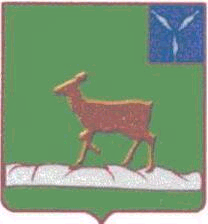 Ивантеевского муниципального районаофициальный  информационный бюллетеньот 21 марта 2018 года №3 (39)Официальный сайт администрации Ивантеевского муниципального районаivanteevka.sarmo.ruРешение Ивантеевского районного Собрания Ивантеевского муниципального района от 21 марта 2018 года №16 «О внесении изменений в Правила землепользования и застройки территории Бартеневского  муниципального  образования Ивантеевского муниципального района Саратовской области»	В соответствии с Градостроительным кодексом  Российской Федерации, Федеральным законом от 27 мая 2014 г. №136-ФЗ «О внесении изменений в статью 26.3 Федерального закона «Об общих принципах организации законодательных (представительных) и исполнительных органов государственной власти субъектов Российской Федерации» и Федеральный закон «Об общих принципах организации местного самоуправления в Российской Федерации», приказом Министерства экономического развития  Российской Федерации от 01.09.2015 г. №540 «Об утверждении классификатора видов разрешенного использования земельных участков» и на основании статьи 19 Устава Ивантеевского муниципального района, Ивантеевское районное Собрание РЕШИЛО:1. Внести в Правила землепользования и застройки территории Бартеневского муниципального образования Ивантеевского муниципального района Саратовской области следующие изменения: 1.1. Применить действие текстовой части Правил ко всей территории Бартеневского муниципального образования, а не к отдельным населенным пунктам.1.2. В статье 31 «Градостроительные регламенты» установить в зонах ОД;  ОД-1; ОД-2; ОД-3. в разделе «параметры застройки» правил землепользований и застройки территории Бартеневского муниципального образования Ивантеевского муниципального района:1) максимальное количество этажей зданий – 3; 2) максимальная высота зданий от уровня земли до верха перекрытия последнего этажа – 12 м.1.3. В статье 31 «Градостроительные регламенты» установить в зонах П-1, П-2 в разделе «параметры застройки» правил землепользования и застройки территории Бартеневского муниципального образования Ивантеевского муниципального района:1) минимальная площадь земельных участков – не устанавливается;2) максимальная площадь земельных участков - 5 га.1.4.) В статье 31 «Градостроительные регламенты» определить в зонах Ж-1, Ж-2 в разделе «Предельные параметры земельных участков и разрешённого строительства» правил землепользований и застройки территории Бартеневского муниципального образования Ивантеевского муниципального района: 1) минимальная площадь земельных участков – не установлено, максимальная площадь земельных участков 2500м2 применительно только для земельных участков для индивидуального жилищного строительства (2.1), для ведения личного подсобного хозяйства (2.2) огородничество и садоводство 13.1, 13,2).2) минимальная ширина земельных участков вдоль фронта улицы (проезда) – не установлено, максимальная ширина земельных участков 32м применительно только для земельных участков для индивидуального жилищного строительства (2.1), для ведения личного подсобного хозяйства (2.2) огородничество и садоводство 13.1, 13,2).2. Опубликовать настоящее решение в официальном информационном бюллетене «Вестник Ивантеевского муниципального района» и разместить на официальном сайте администрации Ивантеевском муниципального района в сети «Интернет».3. Настоящее решение вступает в силу со дня официального опубликования.Председатель Ивантеевскогорайонного Собрания                                   А.М. НелинГлава Ивантеевскогомуниципального района Саратовской области                                  В.В. БасовРешение Ивантеевского районного Собрания от 21.03.2018 г. №17 «О внесении изменений в Правила землепользования и застройки территории Знаменского  муниципального  образования Ивантеевского муниципального района Саратовской области»В соответствии с Градостроительным кодексом Российской Федерации, Федеральным законом от 27 мая 2014 г. №136-ФЗ «О внесении изменений в статью 26.3 Федерального закона «Об общих принципах организации законодательных (представительных) и исполнительных органов государственной власти субъектов Российской Федерации» и Федеральный закон «Об общих принципах организации местного самоуправления в Российской Федерации», приказом Министерства экономического развития  Российской Федерации от 01.09.2015 г. №540 «Об утверждении классификатора видов разрешенного использования земельных участков» и на основании статьи 19 Устава Ивантеевского муниципального района, Ивантеевское районное Собрание РЕШИЛО:1. Внести в Правила землепользования и застройки территории Знаменского муниципального образования Ивантеевского муниципального района Саратовской области следующие изменения: 1.1. Применить действие текстовой части Правил ко всей территории Знаменского муниципального образования, а не к отдельным населенным пунктам.1.2. В статье 31 «Градостроительные регламенты» установить в зонах ОД;  ОД-1; ОД-2; ОД-3. в разделе «параметры застройки» правил землепользований и застройки территории Знаменского муниципального образования Ивантеевского муниципального района:1) максимальное количество этажей зданий – 3; 2) максимальная высота зданий от уровня земли до верха перекрытия последнего этажа – 12 м.1.3. В статье 31 «Градостроительные регламенты» установить в зонах П-1, П-2 в разделе «параметры застройки» правил землепользования и застройки территории Знаменского муниципального образования Ивантеевского муниципального района:1) минимальная площадь земельных участков – не устанавливается;2) максимальная площадь земельных участков - 5 га.1.4.) В статье 31 «Градостроительные регламенты» определить в зонах Ж-1, Ж-2 в разделе «Предельные параметры земельных участков и разрешённого строительства» правил землепользований и застройки территории Знаменского муниципального образования Ивантеевского муниципального района: 1) минимальная площадь земельных участков – не установлено, максимальная площадь земельных участков 2500м2 применительно только для земельных участков для индивидуального жилищного строительства (2.1), для ведения личного подсобного хозяйства (2.2) огородничество и садоводство 13.1, 13,2).2) минимальная ширина земельных участков вдоль фронта улицы (проезда) – не установлено, максимальная ширина земельных участков 32м применительно только для земельных участков для индивидуального жилищного строительства (2.1), для ведения личного подсобного хозяйства (2.2) огородничество и садоводство 13.1, 13,2).1.5. Внести изменения в карты градостроительного (функционального) зонирования правил землепользований и застройки территории Знаменского муниципального образования Ивантеевского муниципального района:1) п. Знаменский.				2. Опубликовать настоящее решение в официальном информационном бюллетене «Вестник Ивантеевского муниципального района» и разместить на официальном сайте администрации Ивантеевском муниципального района в сети «Интернет».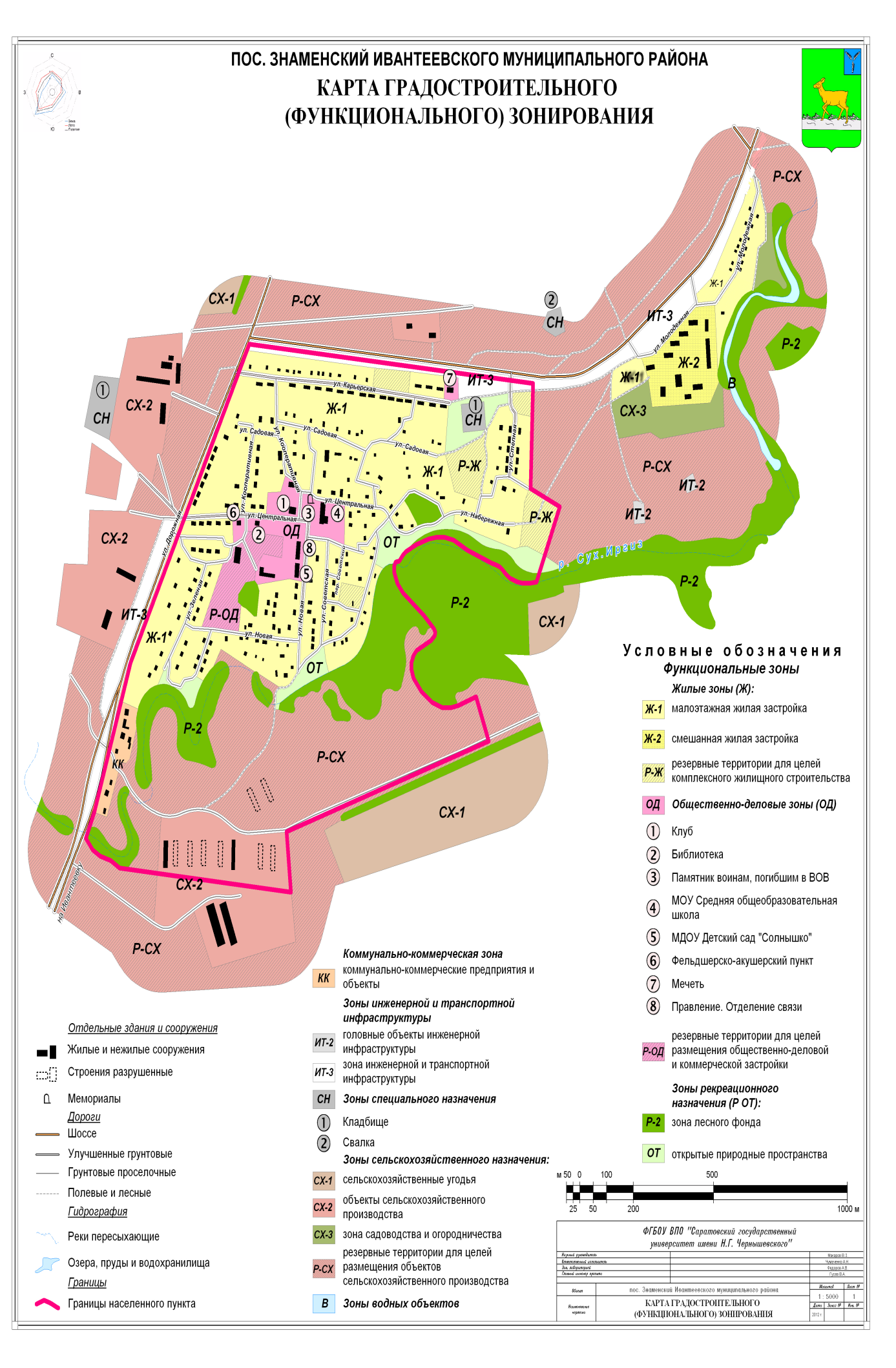 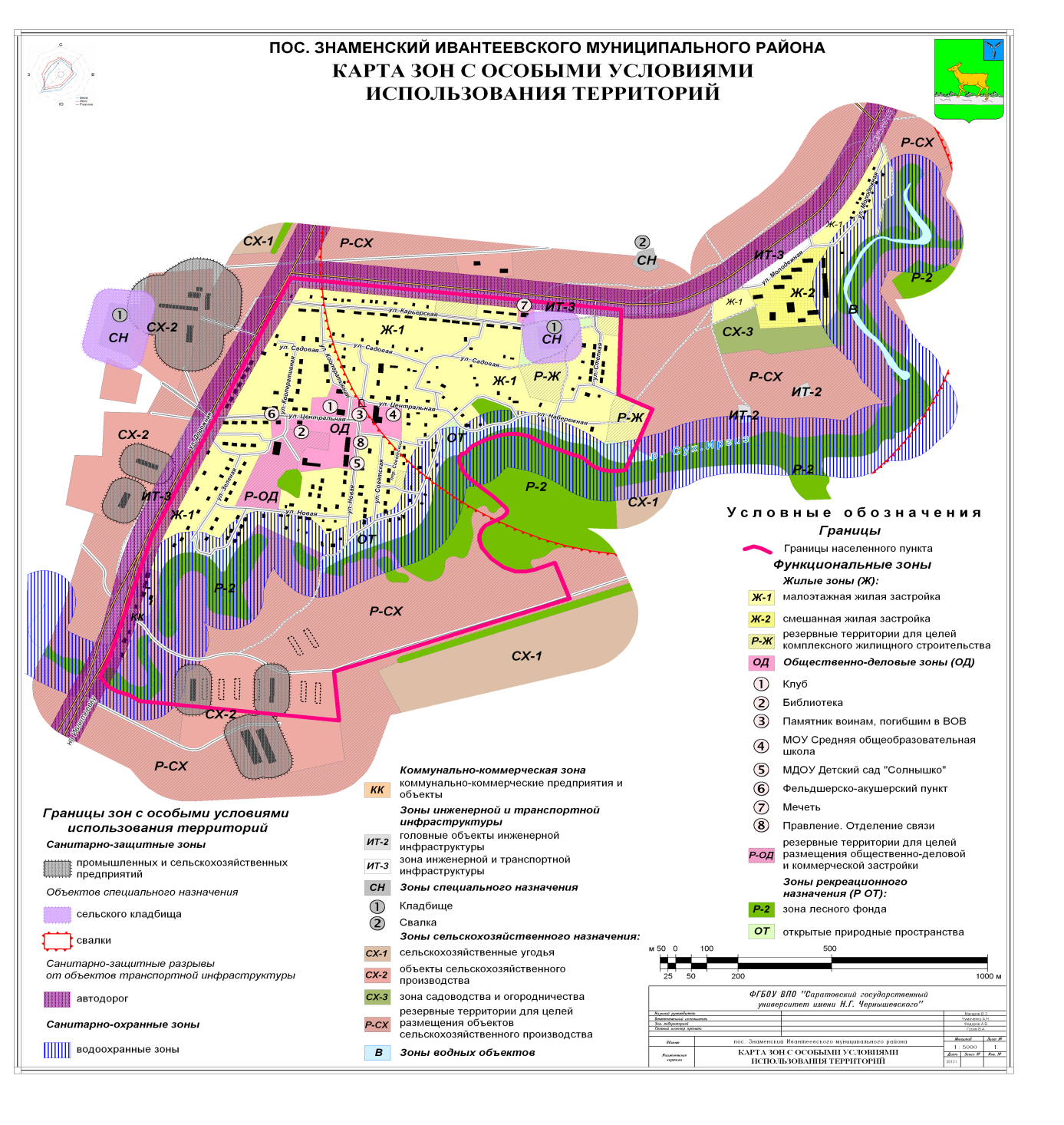 3. Настоящее решение вступает в силу со дня официального опубликования.Председатель Ивантеевскогорайонного Собрания                                А.М. НелинГлава Ивантеевскогомуниципального района Саратовской области                               В.В. БасовРешение Ивантеевского районного Собрания от 21.03.2018 г. №18 «О внесении изменений в Правила землепользования и застройки территории Канаевского  муниципального  образования Ивантеевского муниципального района Саратовской области»В соответствии с Градостроительным кодексом Российской Федерации, Федеральным законом от 27 мая 2014 г. №136-ФЗ «О внесении изменений в статью 26.3 Федерального закона «Об общих принципах организации законодательных (представительных) и исполнительных органов государственной власти субъектов Российской Федерации» и Федеральный закон «Об общих принципах организации местного самоуправления в Российской Федерации», приказом Министерства экономического развития  Российской Федерации от 01.09.2015 г. №540 «Об утверждении классификатора видов разрешенного использования земельных участков» и на основании статьи 19 Устава Ивантеевского муниципального района, Ивантеевское районное Собрание РЕШИЛО:1. Внести в Правила землепользования и застройки территории Канаевского муниципального образования Ивантеевского муниципального района Саратовской области следующие изменения: 1.1. Применить действие текстовой части Правил ко всей территории Канаевского муниципального образования, а не к отдельным населенным пунктам.1.2. В статье 31 «Градостроительные регламенты» установить в зонах ОД;  ОД-1; ОД-2; ОД-3. в разделе «параметры застройки» правил землепользований и застройки территории Канаевского муниципального образования Ивантеевского муниципального района:1) максимальное количество этажей зданий – 3; 2) максимальная высота зданий от уровня земли до верха перекрытия последнего этажа – 12 м.1.3. В статье 31 «Градостроительные регламенты» установить в зонах П-1, П-2 в разделе «параметры застройки» правил землепользования и застройки территории Канаевского муниципального образования Ивантеевского муниципального района:1) минимальная площадь земельных участков – не устанавливается;2) максимальная площадь земельных участков - 5 га.1.4.) В статье 31 «Градостроительные регламенты» определить в зонах Ж-1, Ж-2 в разделе «Предельные параметры земельных участков и разрешённого строительства» правил землепользований и застройки территории Канаевского муниципального образования Ивантеевского муниципального района: 1) минимальная площадь земельных участков – не установлено, максимальная площадь земельных участков 2500м2 применительно только для земельных участков для индивидуального жилищного строительства (2.1), для ведения личного подсобного хозяйства (2.2) огородничество и садоводство 13.1, 13,2).2) минимальная ширина земельных участков вдоль фронта улицы (проезда) – не установлено, максимальная ширина земельных участков 32м применительно только для земельных участков для индивидуального жилищного строительства (2.1), для ведения личного подсобного хозяйства (2.2) огородничество и садоводство 13.1, 13,2).2. Опубликовать настоящее решение в официальном информационном бюллетене «Вестник Ивантеевского муниципального района» и разместить на официальном сайте администрации Ивантеевском муниципального района в сети «Интернет».3. Настоящее решение вступает в силу со дня официального опубликования.Председатель Ивантеевскогорайонного Собрания                       А.М. НелинГлава Ивантеевскогомуниципального района Саратовской области                      В.В. БасовРешение Ивантеевского районного Собрания от 21.03.2018 г. №19 «О внесении изменений в Правила землепользования и застройки территории Николаевского  муниципального  образования Ивантеевского муниципального района Саратовской области»В соответствии с Градостроительным кодексом Российской Федерации, Федеральным законом от 27 мая 2014 г. №136-ФЗ «О внесении изменений в статью 26.3 Федерального закона «Об общих принципах организации законодательных (представительных) и исполнительных органов государственной власти субъектов Российской Федерации» и Федеральный закон «Об общих принципах организации местного самоуправления в Российской Федерации», приказом Министерства экономического развития  Российской Федерации от 01.09.2015 г. №540 «Об утверждении классификатора видов разрешенного использования земельных участков» и на основании статьи 19 Устава Ивантеевского муниципального района, Ивантеевское районное Собрание РЕШИЛО:1. Внести в Правила землепользования и застройки территории Николаевского муниципального образования Ивантеевского муниципального района Саратовской области следующие изменения: 1.1. Применить действие текстовой части Правил ко всей территории Николаевского муниципального образования, а не к отдельным населенным пунктам.1.2. В статье 31 «Градостроительные регламенты» установить в зонах ОД;  ОД-1; ОД-2; ОД-3. в разделе «параметры застройки» правил землепользований и застройки территории Николаевского муниципального образования Ивантеевского муниципального района:1) максимальное количество этажей зданий – 3; 2) максимальная высота зданий от уровня земли до верха перекрытия последнего этажа – 12 м.1.3. В статье 31 «Градостроительные регламенты» установить в зонах П-1, П-2 в разделе «параметры застройки» правил землепользования и застройки территории Николаевского муниципального образования Ивантеевского муниципального района:1) минимальная площадь земельных участков – не устанавливается;2) максимальная площадь земельных участков - 5 га.1.4.) В статье 31 «Градостроительные регламенты» определить в зонах Ж-1, Ж-2 в разделе «Предельные параметры земельных участков и разрешённого строительства» правил землепользований и застройки территории Николаевского муниципального образования Ивантеевского муниципального района: 1) минимальная площадь земельных участков – не установлено, максимальная площадь земельных участков 2500м2 применительно только для земельных участков для индивидуального жилищного строительства (2.1), для ведения личного подсобного хозяйства (2.2) огородничество и садоводство 13.1, 13,2).2) минимальная ширина земельных участков вдоль фронта улицы (проезда) – не установлено, максимальная ширина земельных участков 32м применительно только для земельных участков для индивидуального жилищного строительства (2.1), для ведения личного подсобного хозяйства (2.2) огородничество и садоводство 13.1, 13,2).2. Опубликовать настоящее решение в официальном информационном бюллетене «Вестник Ивантеевского муниципального района» и разместить на официальном сайте администрации Ивантеевском муниципального района в сети «Интернет».3. Настоящее решение вступает в силу со дня официального опубликования.Председатель Ивантеевскогорайонного Собрания                   А.М. НелинГлава Ивантеевскогомуниципального района Саратовской области                 В.В. БасовРешение Ивантеевского районного Собрания от 21.03.2018 г. №20 «О внесении изменений в Правила землепользования и застройки территории Раевского  муниципального  образования Ивантеевского муниципального района Саратовской области»В соответствии с Градостроительным кодексом Российской Федерации, Федеральным законом от 27 мая 2014 г. №136-ФЗ «О внесении изменений в статью 26.3 Федерального закона «Об общих принципах организации законодательных (представительных) и исполнительных органов государственной власти субъектов Российской Федерации» и Федеральный закон «Об общих принципах организации местного самоуправления в Российской Федерации», приказом Министерства экономического развития  Российской Федерации от 01.09.2015 г. №540 «Об утверждении классификатора видов разрешенного использования земельных участков» и на основании статьи 19 Устава Ивантеевского муниципального района, Ивантеевское районное Собрание РЕШИЛО:1. Внести в Правила землепользования и застройки территории Раевского муниципального образования Ивантеевского муниципального района Саратовской области следующие изменения: 1.1. Применить действие текстовой части Правил ко всей территории Раевского муниципального образования, а не к отдельным населенным пунктам.1.2. В статье 31 «Градостроительные регламенты» установить в зонах ОД;  ОД-1; ОД-2; ОД-3. в разделе «параметры застройки» правил землепользований и застройки территории Раевского муниципального образования Ивантеевского муниципального района:1) максимальное количество этажей зданий – 3; 2) максимальная высота зданий от уровня земли до верха перекрытия последнего этажа – 12 м.1.3. В статье 31 «Градостроительные регламенты» установить в зонах П-1, П-2 в разделе «параметры застройки» правил землепользования и застройки территории Раевского муниципального образования Ивантеевского муниципального района:1) минимальная площадь земельных участков – не устанавливается;2) максимальная площадь земельных участков - 5 га.1.4.) В статье 31 «Градостроительные регламенты» определить в зонах Ж-1, Ж-2 в разделе «Предельные параметры земельных участков и разрешённого строительства» правил землепользований и застройки территории Раевского муниципального образования Ивантеевского муниципального района: 1) минимальная площадь земельных участков – не установлено, максимальная площадь земельных участков 2500м2 применительно только для земельных участков для индивидуального жилищного строительства (2.1), для ведения личного подсобного хозяйства (2.2) огородничество и садоводство 13.1, 13,2).2) минимальная ширина земельных участков вдоль фронта улицы (проезда) – не установлено, максимальная ширина земельных участков 32м применительно только для земельных участков для индивидуального жилищного строительства (2.1), для ведения личного подсобного хозяйства (2.2) огородничество и садоводство 13.1, 13,2).2. Опубликовать настоящее решение в официальном информационном бюллетене «Вестник Ивантеевского муниципального района» и разместить на официальном сайте администрации Ивантеевском муниципального района в сети «Интернет».3. Настоящее решение вступает в силу со дня официального опубликования.Председатель Ивантеевскогорайонного Собрания               А.М. НелинГлава Ивантеевскогомуниципального района Саратовской области             В.В. БасовРешение Ивантеевского районного Собрания от 21.03.2018 г. №21 «О внесении изменений в Правила землепользования и застройки территории Чернавского  муниципального  образования Ивантеевского муниципального района Саратовской области»В соответствии с Градостроительным кодексом Российской Федерации, Федеральным законом от 27 мая 2014 г. №136-ФЗ «О внесении изменений в статью 26.3 Федерального закона «Об общих принципах организации законодательных (представительных) и исполнительных органов государственной власти субъектов Российской Федерации» и Федеральный закон «Об общих принципах организации местного самоуправления в Российской Федерации», приказом Министерства экономического развития  Российской Федерации от 01.09.2015 г. №540 «Об утверждении классификатора видов разрешенного использования земельных участков» и на основании статьи 19 Устава Ивантеевского муниципального района, Ивантеевское районное Собрание РЕШИЛО:1. Внести в Правила землепользования и застройки территории Чернавского муниципального образования Ивантеевского муниципального района Саратовской области следующие изменения: 1.1. Применить действие текстовой части Правил ко всей территории Чернавского муниципального образования, а не к отдельным населенным пунктам.1.2. В статье 31 «Градостроительные регламенты» установить в зонах ОД;  ОД-1; ОД-2; ОД-3. в разделе «параметры застройки» правил землепользований и застройки территории Чернавского муниципального образования Ивантеевского муниципального района:1) максимальное количество этажей зданий – 3; 2) максимальная высота зданий от уровня земли до верха перекрытия последнего этажа – 12 м.1.3. В статье 31 «Градостроительные регламенты» установить в зонах П-1, П-2 в разделе «параметры застройки» правил землепользования и застройки территории Чернавского муниципального образования Ивантеевского муниципального района:1) минимальная площадь земельных участков – не устанавливается;2) максимальная площадь земельных участков - 5 га.1.4. В статье 31 «Градостроительные регламенты» определить в зонах Ж-1, Ж-2 в разделе «Предельные параметры земельных участков и разрешённого строительства» правил землепользований и застройки территории Чернавского муниципального образования Ивантеевского муниципального района: 1) минимальная площадь земельных участков – не установлено, максимальная площадь земельных участков 2500м2 применительно только для земельных участков для индивидуального жилищного строительства (2.1), для ведения личного подсобного хозяйства (2.2) огородничество и садоводство 13.1, 13,2).2) минимальная ширина земельных участков вдоль фронта улицы (проезда) – не установлено, максимальная ширина земельных участков 32м применительно только для земельных участков для индивидуального жилищного строительства (2.1), для ведения личного подсобного хозяйства (2.2) огородничество и садоводство 13.1, 13,2).1.5. В статье 31 «Градостроительные регламенты» добавить зону КК:Коммунально-коммерческая зона при транспортных коридорах СЗЗ до 100 м.Коммунально-коммерческая зона при транспортных коридорах КК выделена для обеспечения правовых условий формирования и развития центров обслуживания при категорированных автодорогах федерального, областного и районного значения, с широк им спектром коммерческих и обслуживающих функций, ориентированных на обеспечение высокого уровня комфорта перевозки грузов и пассажиров.Основные виды разрешенного использования недвижимости  объектов капитального строительства и земельных участков:- предпринимательство (4.0);- общественное питание (4.6);- гостиничное обслуживание (4.7);- обслуживание автотранспорта (4.9);- объекты придорожного сервиса (4.9.1);- бытовое обслуживание (3.3);- объекты гаражного назначения (2.7.1);- передвижное жилье (2.4);- связь (6.8).Условно разрешенные виды использования объектов капитального строительства и земельных участков- коммунальное обслуживание;- здравоохранения (3.4);- культурное развитие (3.6);- религиозное использование (3.7).Вспомогательные виды разрешенного использования объектов капитального строительства и земельных участков:- общее пользование территорией (12.0).Предельные размеры земельных участков и предельные параметры разрешенного строительства, реконструкции объектов капитального строительства для зоны КК не устанавливаются.В случаях, если земельный участок и объект капитального строительства расположен в границах действия ограничений, установленных в соответствии с законодательством Российской Федерации, правовой режим использования и застройки территории указанного земельного участка определяется совокупностью требований, указанных в статьях 33 и 34 настоящих Правил. При этом более строгие требования, относящиеся к одному и тому же параметру поглощают более мягкие.1.6. Внести изменения в карты градостроительного (функционального) зонирования правил землепользований и застройки территории Чернавского муниципального образования Ивантеевского муниципального района:1) с. Чернава.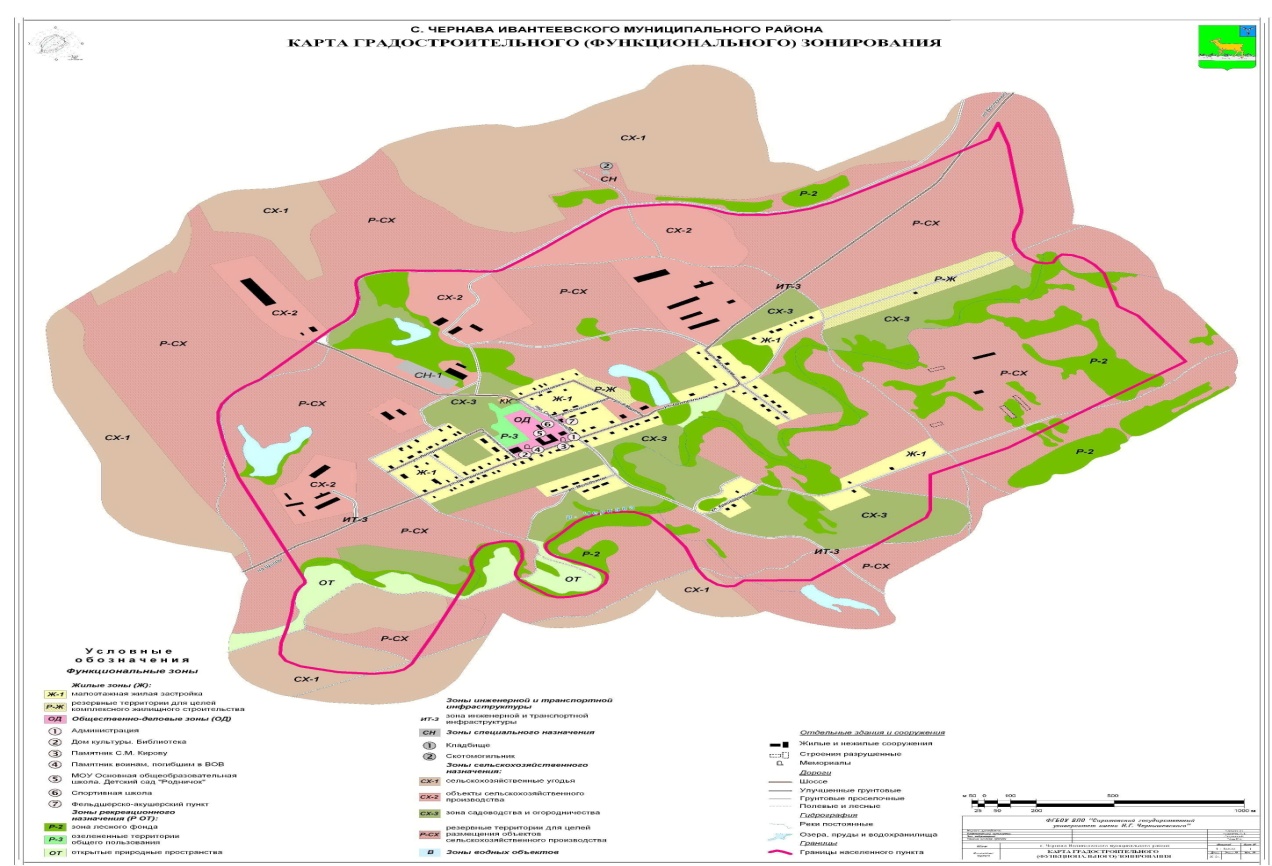 2. Опубликовать настоящее решение в официальном информационном бюллетене «Вестник Ивантеевского муниципального района» и разместить на официальном сайте администрации Ивантеевском муниципального района в сети «Интернет».3. Настоящее решение вступает в силу со дня официального опубликования.Председатель Ивантеевскогорайонного Собрания           А.М. НелинГлава Ивантеевскогомуниципального района Саратовской области           В.В. БасовРешение Ивантеевского районного Собрания от 21.03.2018 г. №22 «О внесении изменений в Правила землепользования и застройки территории Яблоново-Гайского  муниципального  образования Ивантеевского муниципального района Саратовской области»В соответствии с Градостроительным кодексом Российской Федерации, Федеральным законом от 27 мая 2014 г. №136-ФЗ «О внесении изменений в статью 26.3 Федерального закона «Об общих принципах организации законодательных (представительных) и исполнительных органов государственной власти субъектов Российской Федерации» и Федеральный закон «Об общих принципах организации местного самоуправления в Российской Федерации», приказом Министерства экономического развития  Российской Федерации от 01.09.2015 г. №540 «Об утверждении классификатора видов разрешенного использования земельных участков» и на основании статьи 19 Устава Ивантеевского муниципального района, Ивантеевское районное Собрание РЕШИЛО:1. Внести в Правила землепользования и застройки территории Яблоново-Гайского муниципального образования Ивантеевского муниципального района Саратовской области следующие изменения: 1.1. Применить действие текстовой части Правил ко всей территории Яблоново-Гайского муниципального образования, а не к отдельным населенным пунктам.1.2. В статье 31 «Градостроительные регламенты» установить в зонах ОД;  ОД-1; ОД-2; ОД-3. в разделе «параметры застройки» правил землепользований и застройки территории Яблоново-Гайского муниципального образования Ивантеевского муниципального района:1) максимальное количество этажей зданий – 3; 2) максимальная высота зданий от уровня земли до верха перекрытия последнего этажа – 12 м.1.3. В статье 31 «Градостроительные регламенты» установить в зонах П-1, П-2 в разделе «параметры застройки» правил землепользования и застройки территории Яблоново-Гайского муниципального образования Ивантеевского муниципального района:1) минимальная площадь земельных участков – не устанавливается;2) максимальная площадь земельных участков - 5 га.1.4.) В статье 31 «Градостроительные регламенты» определить в зонах Ж-1, Ж-2 в разделе «Предельные параметры земельных участков и разрешённого строительства» правил землепользований и застройки территории Яблоново-Гайского муниципального образования Ивантеевского муниципального района: 1) минимальная площадь земельных участков – не установлено, максимальная площадь земельных участков 2500м2 применительно только для земельных участков для индивидуального жилищного строительства (2.1), для ведения личного подсобного хозяйства (2.2) огородничество и садоводство 13.1, 13,2).2) минимальная ширина земельных участков вдоль фронта улицы (проезда) – не установлено, максимальная ширина земельных участков 32м применительно только для земельных участков для индивидуального жилищного строительства (2.1), для ведения личного подсобного хозяйства (2.2) огородничество и садоводство 13.1, 13,2).2. Опубликовать настоящее решение в официальном информационном бюллетене «Вестник Ивантеевского муниципального района» и разместить на официальном сайте администрации Ивантеевском муниципального района в сети «Интернет».3. Настоящее решение вступает в силу со дня официального опубликования.Председатель Ивантеевскогорайонного Собрания                       А.М. НелинГлава Ивантеевскогомуниципального района Саратовской области                      В.В. БасовРешение Ивантеевского районного Собрания от 21.03.2018 г. №23 «Об утверждении Положения «О порядке управления и распоряжения имуществом, находящимся в муниципальной собственности Ивантеевского муниципального района Саратовской области»»	В соответствии с  Гражданским кодексом Российской Федерации, Земельным кодексом Российской Федерации, Федеральными законами от 21 декабря 2001 года №178-ФЗ «О приватизации государственного и муниципального имущества», от 06 октября 2003 года № 131-ФЗ «Об общих принципах организации местного самоуправления в Российской Федерации», от 13 июля 2015 года №224-ФЗ «О государственно-частном партнерстве, муниципально-частном партнерстве в Российской Федерации и внесении изменений в отдельные законодательные акты Российской Федерации», рассмотрев рекомендации по бюджетно-финансовой, экономической, социальной политике и вопросам жилищно-коммунального хозяйства и на основании Устава Ивантеевского муниципального района, Ивантеевское районное Собрание РЕШИЛО: 1. Утвердить Положение «О порядке управления и распоряжения имуществом, находящимся в муниципальной собственности Ивантеевского муниципального района Саратовской области» согласно Приложению №1.	2. Признать утратившими силу решения районного Собрания от 06.09.2006 г. №80 «О Положении «О порядке управления и распоряжения объектами муниципальной собственности Ивантеевского муниципального района», от 28.01.2009 г. №11 «О внесении изменений и дополнений в решение районного Собрания от 6.09.2006 г. №80 «О Положении «О порядке управления и распоряжения объектами муниципальной собственности Ивантеевского муниципального района».3. Контроль за выполнением решения возложить на председателя постоянной комиссии по промышленности, строительству, транспорту, сельскому хозяйству и продовольствию, жилищно-коммунальному хозяйству  и связи В.В. Целых.4. Опубликовать настоящее решение в официальном информационном бюллетене «Вестник Ивантеевского муниципального района» и разместить на официальном сайте администрации Ивантеевском муниципального района в сети «Интернет».5. Настоящее решение вступает в силу со дня официального опубликования.Председатель Ивантеевскогорайонного Собрания            А.М. НелинГлава Ивантеевскогомуниципального района Саратовской области              В.В. БасовПриложение №1к решению районного Собрания от 21.03.2018 г. №23 «Об утверждении Положения  «О порядке управления и распоряжения имуществом, находящимся в муниципальной собственности Ивантеевского муниципального района Саратовской области»»Положениео порядке управления и распоряжения имуществом, находящимся вмуниципальной собственности Ивантеевского муниципального района Саратовской областиРаздел I. ОБЩИЕ ПОЛОЖЕНИЯ          Статья 1. Предмет регулирования настоящего Положения          1. Настоящее Положение о порядке управления и распоряжения имуществом, находящимся в муниципальной собственности Ивантеевского муниципального района Саратовской области (далее - Положение), устанавливает общий порядок и основные принципы управления и распоряжения муниципальной собственностью Ивантеевского муниципального района Саратовской области, определяет полномочия должностных лиц и органов местного самоуправления Ивантеевского муниципального района Саратовской области в данной сфере.          2. Настоящее Положение не регулирует:          - порядок управления и распоряжения средствами бюджета Ивантеевского муниципального района Саратовской области;          - порядок предоставления объектов муниципального жилищного фонда по договорам найма жилых помещений и их приватизации гражданами, в соответствии с Законом РФ «О приватизации жилищного фонда в Российской Федерации».          Порядок управления и распоряжения земельными участками регулируется настоящим Положением в части, не урегулированной муниципальными правовыми актами органов местного самоуправления Ивантеевского муниципального района Саратовской области в сфере земельных правоотношений.          Статья 2. Имущество Ивантеевского муниципального района Саратовской области          1. Имуществом Ивантеевского муниципального района Саратовской области (далее – муниципальное имущество или имущество, находящееся в муниципальной собственности) признается имущество, принадлежащее на праве собственности Ивантеевскому муниципальному району Саратовской области.          2. В собственности Ивантеевского муниципального района Саратовской области может находиться имущество, соответствующее требованиям статьи 50 Федерального закона «Об общих принципах организации местного самоуправления в Российской Федерации».          3. Финансовые средства бюджета Ивантеевского муниципального района Саратовской области, а также иное муниципальное имущество, не закрепленное за муниципальными унитарными предприятиями и учреждениями, образуют казну Ивантеевского муниципального района Саратовской области.Статья 3. Управление и распоряжение имуществом Ивантеевского муниципального района Саратовской области          1. Управление имуществом, находящимся в собственности Ивантеевского муниципального района Саратовской области - это осуществляемая на основе и во исполнение законодательства Российской Федерации и иных правовых актов исполнительная и распорядительная деятельность органов местного самоуправления Ивантеевского муниципального района Саратовской области в отношении муниципального имущества.          Распоряжение имуществом, находящимся в собственности Ивантеевского муниципального района Саратовской области – это реализация органами местного самоуправления Ивантеевского муниципального района Саратовской области полномочий в определении судьбы муниципального имущества путем совершения действий в отношении объектов муниципальной собственности.          2. Органы и должностные лица местного самоуправления, уполномоченные настоящим Положением и положениями о данных органах, от имени Ивантеевского муниципального района Саратовской области своими действиями приобретают и осуществляют имущественные, а также неимущественные права и обязанности, выступают в судебных и иных органах в соответствии с установленной компетенцией.          Права и обязанности муниципальных унитарных предприятий и учреждений Ивантеевского муниципального района Саратовской области по владению, пользованию и распоряжению закрепленными за ними либо приобретенными ими объектами муниципальной собственности, а также права и обязанности иных юридических и физических лиц в отношении переданных им в установленном порядке объектов муниципальной собственности Ивантеевского муниципального района Саратовской области, определяются в соответствии с действующим законодательством и муниципальными правовыми актами.          Статья 4. Реестр имущества Ивантеевского муниципального района Саратовской области          1. В целях осуществления оперативного учета Ивантеевского муниципального района Саратовской области в лице соответствующего структурного подразделения (органа) ведется Реестр муниципального имущества Ивантеевского муниципального района Саратовской области (далее – Реестр) в порядке, установленном уполномоченным Правительством Российской Федерации федеральным органом исполнительной власти.          2. Объектами учета в Реестре являются:          - находящееся в собственности Ивантеевского муниципального района Саратовской области недвижимое имущество (здание, строение, сооружение или объект незавершенного строительства, земельный участок, жилое, нежилое помещение или иной прочно связанный с землей объект, перемещение которого без соразмерного ущерба его назначению невозможно, либо иное имущество, отнесенное законом к недвижимости);          - находящееся в собственности Ивантеевского муниципального района Саратовской области движимое имущество, акции, доли (вклады) в уставном (складочном) капитале хозяйственного общества или товарищества либо иное не относящееся к недвижимости имущество, стоимость которого превышает 50 тысяч рублей, а также особо ценное движимое имущество, закрепленное за автономными и бюджетными муниципальными учреждениями и определенное в соответствии с Федеральным законом от 3 ноября 2006 года 174-ФЗ «Об автономных учреждениях», Федеральным законом от 12 января 1996 года 7-ФЗ «О некоммерческих организациях»;          - муниципальные унитарные предприятия, муниципальные учреждения, хозяйственные общества, товарищества, акции, доли (вклады) в уставном (складочном) капитале которых принадлежат Ивантеевского муниципального района Саратовской области, иные юридические лица, учредителем (участником) которых является Ивантеевского муниципального района Саратовской области.          3. Финансирование мероприятий, осуществляемых структурным подразделением (органом) администрации Ивантеевского муниципального района, по содержанию и функционированию Реестра осуществляется за счет средств бюджета Ивантеевского муниципального района Саратовской области, в порядке, предусмотренном действующим законодательством.          4. Ответственность за достоверность, полноту и своевременность внесения в Реестр сведений об объектах учета, за отказ в предоставлении информации, содержащейся в Реестре, по запросам (заявлениям) заинтересованных лиц несет глава Ивантеевского муниципального района, руководитель и иные уполномоченные должностные лица соответствующего структурного подразделения (органа) администрации Ивантеевского муниципального района, уполномоченного на ведение Реестра.Раздел II. ПОЛНОМОЧИЯ ОРГАНОВ МЕСТНОГО САМОУПРАВЛЕНИЯ ИВАНТЕЕВСКОГО МУНИЦИПАЛЬНОГО РАЙОНА САРАТОВСКОЙ ОБЛАСТИ ПО УПРАВЛЕНИЮ МУНИЦИПАЛЬНОЙ СОБСТВЕННОСТЬЮ          Статья 5. Полномочия районного Собрания Ивантеевского муниципального района Саратовской области          1. Ивантеевское районное Собрание Ивантеевского муниципального района Саратовской области в соответствии с Уставом Ивантеевского муниципального района принимает муниципальные правовые акты, связанные с порядком владения, пользования и распоряжения имуществом, находящимся в собственности Ивантеевского муниципального района Саратовской области, а именно:          1) определяет порядок управления и распоряжения имуществом, находящимся в собственности Ивантеевского муниципального района Саратовской области;          2) утверждает прогнозный план (программу) приватизации муниципального имущества, рассматривает отчет о его исполнении;          3) принимает решения об условиях приватизации муниципального имущества в соответствии с утвержденным прогнозным планом (программой) приватизации;          4) определяет порядок передачи в аренду и безвозмездное пользование объектов муниципальной собственности;          5) определяет порядок принятия решения о создании, реорганизации и ликвидации муниципальных предприятий;          6) принимает муниципальные правовые акты в сфере владения, пользования и распоряжения имуществом, находящимся в собственности Ивантеевского муниципального района Саратовской области, в соответствии с действующим законодательством, Уставом Ивантеевского муниципального район.          2. Ивантеевское районное Собрание Ивантеевского муниципального района Саратовской области дает согласие администрации Ивантеевского муниципального района:          1) на возмездное приобретение недвижимого имущества (за исключением случаев, когда на приобретение соответствующего имущества в бюджете Ивантеевского муниципального района Саратовской области предусмотрены целевые средства), а также безвозмездное приобретение недвижимого имущества в собственность Ивантеевского муниципального района Саратовской области за исключением случаев, установленных статьей 9 настоящего Положения;          2) на возмездное (путем утверждения плана приватизации на соответствующий год) и безвозмездное отчуждение недвижимого муниципального имущества, а также иного имущества, определяемого в соответствии со статьей 10 настоящего Положения, в том числе приватизацию имущественных комплексов муниципальных унитарных предприятий, внесение недвижимого муниципального имущества в качестве вклада в уставные капиталы хозяйственных обществ, в случаях, установленных действующим законодательством;          3) на согласование, в случае если это предусмотрено действующим законодательством, возмездного и безвозмездного отчуждения муниципальными учреждениями и предприятиями Ивантеевского муниципального района Саратовской области закрепленного за ними недвижимого имущества, транспортных средств (независимо от стоимости) и иных объектов муниципальной собственности балансовой стоимостью свыше 200 тысяч рублей за одну единицу;          4) на передачу недвижимого имущества, транспортных средств (независимо от стоимости), иных объектов муниципальной собственности балансовой стоимостью свыше 200 тысяч рублей за одну единицу в залог, а также на согласование, в случае если это предусмотрено действующим законодательством, передачи в залог муниципальными учреждениями и предприятиями Ивантеевского муниципального района Саратовской области закрепленного за ними недвижимого муниципального имущества, транспортных средств (независимо от стоимости) и иных объектов балансовой стоимостью свыше 200 тысяч рублей за одну единицу;          5) на передачу в безвозмездное пользование недвижимого муниципального имущества, транспортных средств (независимо от стоимости), иных объектов балансовой стоимостью свыше 200 тысяч рублей за одну единицу, за исключением случаев, установленных статьей 13 настоящего Положения, а также на согласование, в случае если это предусмотрено действующим законодательством, передачи в безвозмездное пользование муниципальными учреждениями и предприятиями Ивантеевского муниципального района Саратовской области закрепленного за ними недвижимого имущества, транспортных средств (независимо от стоимости) и иных объектов балансовой стоимостью свыше 200 тысяч рублей за одну единицу, за исключением передачи указанного имущества в безвозмездное пользование органам местного самоуправления и муниципальным учреждениям Ивантеевского муниципального района Саратовской области, а также предоставления нежилых помещений депутатам представительных органов муниципальных образований, входящих в состав Ивантеевского муниципального района, для организации общественной приемной депутата на период осуществления ими депутатских полномочий без права сдачи в аренду;          6) на передачу имущества в доверительное управление;          7) на заключение концессионного соглашения в отношении имущества Ивантеевского муниципального района Саратовской области;          8) на списание недвижимого муниципального имущества, а также на согласование, в случае если это предусмотрено действующим законодательством, списания муниципальными учреждениями и предприятиями Ивантеевского муниципального района Саратовской области закрепленного за ними недвижимого имущества;          9) на согласование, в случае если это предусмотрено действующим законодательством, передачи в аренду муниципальными учреждениями и муниципальными унитарными предприятиями Ивантеевского муниципального района Саратовской области закрепленного за ними недвижимого имущества площадью более 200 кв. м и иных объектов балансовой стоимостью свыше 500 тысяч рублей за одну единицу (за исключением транспортных средств и случаев сдачи имущества, в том числе недвижимого, на срок не превышающий непрерывно 15 суток);          10) на согласование:           - участия муниципального унитарного предприятия Ивантеевского муниципального района Саратовской области в коммерческой или некоммерческой организациях;           - распоряжения вкладом (долей) в уставном (складочном) капитале хозяйственного общества или товарищества, а также принадлежащими унитарному предприятию акциями;           - создания филиалов и открытия представительств унитарного предприятия;          11) на согласование внесения муниципальными автономными учреждениями Ивантеевского муниципального района Саратовской области имущества, предусмотренного федеральным законом, в уставный (складочный) капитал других юридических лиц или передачи иным образом этого имущества другим юридическим лицам в качестве их учредителя или участника;          12) на согласование:           - передачи муниципальными бюджетными учреждениями Ивантеевского муниципального района Саратовской области некоммерческим организациям в качестве их учредителей (участников) денежных средств и иного имущества в соответствии с действующим законодательством;           - внесения муниципальными бюджетными учреждениями Ивантеевского муниципального района Саратовской области, в случаях и в порядке, которые предусмотрены федеральными законами, в уставной капитал хозяйственных обществ или передачи ими иным образом имущества в качестве учредителя (участника) хозяйственных обществ;          13) на установление размера муниципальной доли и увеличение уставного капитала акционерного общества, которое создано в процессе приватизации и акции которого находятся в муниципальной собственности и предоставляют более чем 25 процентов голосов на общем собрании акционеров;          14) на распоряжение (на согласование распоряжения, в случае если это предусмотрено действующим законодательством) недвижимым имуществом Ивантеевского муниципального района Саратовской области иным способом, установленным действующим законодательством, если иное прямо не предусмотрено действующим законодательством или муниципальными нормативными правовыми актами представительного органа Ивантеевского муниципального района Саратовской области.          3. Ивантеевское районное Собрание Ивантеевского муниципального района Саратовской области осуществляет также иные полномочия в сфере управления и распоряжения имуществом Ивантеевского муниципального района Саратовской области в соответствии с действующим законодательством, Уставом Ивантеевского муниципального района.          Статья 6. Полномочия администрации Ивантеевского муниципального района          1. Администрация Ивантеевского муниципального района наделяется следующими полномочиями по управлению и распоряжению муниципальной собственностью Ивантеевского муниципального района Саратовской области:          1) осуществляет в пределах своей компетенции права собственника имущества Ивантеевского муниципального района Саратовской области, владеет, пользуется, распоряжается имуществом, находящимся в муниципальной собственности Ивантеевского муниципального района Саратовской области, в порядке, определенном решениями Ивантеевского районного Собрания Ивантеевского муниципального района Саратовской области и иными муниципальными правовыми актами Ивантеевского муниципального района Саратовской области, кроме случаев, когда осуществление указанных полномочий отнесено к компетенции других органов;          2) создает, реорганизует и ликвидирует муниципальные предприятияИвантеевского муниципального района Саратовской области в порядке, определяемом Ивантеевским районным Собранием Ивантеевского муниципального района Саратовской области, и муниципальные учреждения Ивантеевского муниципального района Саратовской области, в порядке, определяемом администрацией Ивантеевского муниципального района;          3) принимает решение о закреплении находящегося в муниципальной собственности имущества на праве хозяйственного ведения за муниципальными унитарными предприятиями, дает в установленном районным Собранием Ивантеевского муниципального района Саратовской области порядке, согласие на продажу, сдачу в аренду, передачу в залог и внесение в качестве вклада в уставные (складочные) капиталы хозяйственных обществ и товариществ имущества, принадлежащего указанным предприятиям на праве хозяйственного ведения, а также на распоряжение указанным имуществом иным способом, кроме случаев, когда осуществление указанных полномочий отнесено к компетенции иных органов;          4) принимает решение о закреплении находящегося в муниципальной собственности имущества на праве оперативного управления за муниципальными учреждениями , а также в установленном порядке принимает решение об изъятии излишнего, неиспользуемого илииспользуемого не по назначению имущества, закрепленного за муниципальным учреждением либо приобретенное муниципальным учреждением Ивантеевского муниципального района Саратовской области за счет средств, выделенных ему собственником на приобретение этого имущества;          5) выступает от имени Ивантеевского муниципального района Саратовской области учредителем (участником) хозяйственных обществ, создаваемых в процессе приватизации муниципальных предприятий, а также в соответствии с законодательством Российской Федерации учредителем создаваемых с участием Ивантеевского муниципального района Саратовской области иных юридических лиц;          6) осуществляет безвозмездное и возмездное приобретение в собственность и отчуждение из собственности Ивантеевского муниципального района Саратовской области имущества в порядке, установленном представительным органом Ивантеевского муниципального района Саратовской области;          7) принимает решение о передаче в залог движимого муниципального имущества (за исключением закрепленного за муниципальными унитарными предприятиями и муниципальными учреждениями на праве хозяйственного ведения или оперативного управления);          8) принимает решение о передаче движимого имущества, отнесенного к составу казны Ивантеевского муниципального района Саратовской области, на праве безвозмездного пользования, на праве аренды, а также на ином праве, предусматривающем переход прав владения и (или) пользования в отношении движимого муниципального имущества;          9) определяет порядок списания муниципального имущества;          10) утверждает административные регламенты предоставления муниципальных услуг в сфере управления и распоряжения муниципальным имуществом Ивантеевского муниципального района Саратовской области;          11) утверждает порядок учета граждан, имеющих трех и более детей,для предоставления земельных участков в собственность бесплатно для индивидуального жилищного строительства, дачного строительства, ведения садоводства или огородничества, а также определяет порядок информирования данных граждан о наличии предлагаемых для приобретения бесплатно земельных участков для индивидуального жилищного строительства, дачного строительства, ведения садоводства или огородничества;          12) утверждает перечни земельных участков для индивидуального жилищного строительства, дачного строительства, ведения садоводства и огородничества, предлагаемых для бесплатного предоставления в собственность гражданам, имеющим трех и более детей;          13) определяет порядок разработки условий конкурса при продаже имущества Ивантеевского муниципального района Саратовской области на конкурсе, порядок контроля за исполнением условий соответствующего конкурса и порядок подтверждения победителем конкурса исполнения таких условий;          14) устанавливает порядок и осуществляет контроль за исполнением собственником условий эксплуатационных обязательств в отношении источников тепловой энергии, тепловых сетей и отдельных объектов таких систем, находившихся в собственности Ивантеевского муниципального района Саратовской области и приобретенных соответствующим лицом в порядке приватизации;          15) определяет порядок и объем некоторых прав акционера акционерного общества или участника общества с ограниченной ответственностью в случае их осуществления от имени Ивантеевского муниципального района Саратовской области продавцом муниципального имущества;          16) устанавливает порядок осуществления от имени Ивантеевского муниципального района Саратовской области полномочий высшего органа управления общества, в случае если в муниципальной собственности находятся не закрепленные за муниципальными унитарными предприятиями, муниципальными учреждениями 100 процентов акций акционерного общества, доля в уставном капитале общества с ограниченной ответственностью, составляющая 100 процентов его уставного капитала.          17) в пределах своей компетенции разрабатывает проекты муниципальных правовых актов по вопросам учета, управления, распоряжения, приватизации и контроля за использованием муниципального имущества и земель, обращения в муниципальную собственность имущества, находящегося в собственности граждан и юридических лиц;          18) выступает от имени Ивантеевского муниципального района Саратовской области концедентом при заключении концессионного соглашения;          19) выступает от имени Ивантеевского муниципального района Саратовской области публичным партнером при заключении соглашения о муниципально-частном партнерстве.          2. Администрация Ивантеевского муниципального района осуществляет также иные полномочия в сфере управления и распоряжения муниципальным имуществом Ивантеевского муниципального района Саратовской области в соответствии с действующим законодательством, Уставом Ивантеевского муниципального района Ивантеевского муниципального района Саратовской области и иными муниципальными правовыми актами Ивантеевского муниципального района Саратовской области и администрации Ивантеевского муниципального района.          Статья 7. Полномочия органа администрации Ивантеевского муниципального района, уполномоченного в сфере управления и распоряжения муниципальным имуществом          1. Функции управления и распоряжения муниципальной собственностью Ивантеевского муниципального района Саратовской области осуществляет отдел архитектуры и капитального строительства по распоряжению муниципальной собственностью и отдел земельных отношений по земельным ресурсам администрации Ивантеевского муниципального района, наделяемый следующими полномочиями:          1) осуществлять в пределах своей компетенции от имени Ивантеевского муниципального района Саратовской области полномочия собственника в отношении муниципального имущества, управление и распоряжение муниципальным имуществом, кроме случаев, когда осуществление указанных полномочий отнесено к компетенции других органов;          2) разрабатывать в пределах своей компетенции проекты муниципальных правовых актов по вопросам учета, управления, распоряжения, приватизации и контроля за использованием муниципального имущества;          3) осуществлять ведение реестра муниципального имущества, а также проводить проверки достоверности сведений об имуществе, предоставляемых муниципальными учреждениями и предприятиями;          4) приобретать имущество в муниципальную собственность и осуществлять передачу имущества, находящегося в муниципальной собственности, в федеральную собственность, государственную собственность субъектов Российской Федерации и муниципальную собственность иных муниципальных образований в соответствии с действующим законодательством, настоящим Положением;          5) осуществлять передачу в соответствии с распорядительными актами администрации Ивантеевского муниципального района муниципальное имущество в хозяйственное ведение или оперативное управление муниципальных учреждений и предприятий Ивантеевского муниципального района Саратовской области, а также осуществлять изъятие излишнего, неиспользуемого или используемого не по назначению имущества, закрепленного на праве оперативного управления за учреждениями или казенными предприятиями Ивантеевского муниципального района Саратовской области, либо приобретенного указанными учреждениями или казенными предприятиями за счет средств, выделенных им собственником на приобретение этого имущества;          6) осуществлять в установленном порядке учет муниципального имущества, оформление прав Ивантеевского муниципального района Саратовской области на это имущество, кроме случаев, когда осуществление указанных полномочий отнесено к компетенции иных органов;          7) осуществлять инвентаризацию объектов муниципальной собственности и проверку их целевого использования;          8) осуществлять контроль за управлением, распоряжением, использованием по назначению и сохранностью муниципального имущества, принадлежащего на праве оперативного управления или хозяйственного ведения муниципальным учреждениям и предприятиям Ивантеевского муниципального района Саратовской области, либо переданного в установленном порядке иным лицам и при выявлении нарушений принимать в соответствии с законодательством Российской Федерации необходимые меры для их устранения и привлечения виновных лиц к ответственности;          9) разрабатывать и представлять главе Ивантеевского муниципального района предложения о порядке управления и распоряжения находящимися в муниципальной собственности акциями акционерных обществ, долями в обществах с ограниченной ответственностью, созданных в процессе приватизации;           осуществлять от имени Ивантеевского муниципального района Саратовской области в соответствии с законодательством Российской Федерации права акционера (участника) акционерных обществ (хозяйственных обществ), акции (доли в уставном капитале) которых находятся в муниципальной собственности;           осуществлять полномочия по управлению принадлежащими Ивантеевского муниципального района Саратовской области акциями (паями, долями) в порядке, определяемом правовым актом администрации Ивантеевского муниципального района;          10) назначать и проводить проверки по вопросам эффективности использования и сохранности муниципального имущества муниципальных унитарных предприятий, учреждений и иных юридических лиц, а также организовывать проведение аудиторских проверок муниципальных унитарных предприятий и учреждений;          11) разрабатывать и представлять главе Ивантеевского муниципального района проект прогнозного плана (программы) приватизации и условия приватизации муниципального имущества для вынесения вопроса на утверждение в Ивантеевское районное Собрание Ивантеевского муниципального района Саратовской области;          12) выступать от имени Ивантеевского муниципального района Саратовской области учредителем (участником) хозяйственных обществ, создаваемых в процессе приватизации муниципальных унитарных предприятий, а также в соответствии с законодательством Российской Федерации учредителем создаваемых с участием Ивантеевского муниципального района Саратовской области иных юридических лиц;          13) выступать в установленном порядке продавцом объектов приватизации;          14) выступать в установленном порядке арендодателем, ссудодателем и залогодателем муниципального имущества Ивантеевского муниципального района Саратовской области, не закрепленного на праве хозяйственного ведения или оперативного управления за муниципальными унитарными предприятиями и муниципальными учреждениями Ивантеевского муниципального района Саратовской области;          15) вести учет (реестр) договоров доверительного управления, аренды, залога и иного обременения муниципального имущества, договоров на представление интересов Ивантеевского муниципального района Саратовской области в органах управления акционерных обществ (хозяйственных обществ), часть акций (доли, вклады) которых находится в муниципальной собственности, осуществлять контроль за соблюдением условий таких договоров;          16) обеспечивать от имени Ивантеевского муниципального района Саратовской области в пределах своей компетенции защиту имущественных прав и интересов в отношении муниципального имущества;          17) выступать в установленном порядке арендодателем муниципальных земель;          18) вести учет договоров аренды земли, осуществлять контроль за соблюдением выполнения условий таких договоров;          19) разрабатывать и представлять главе Ивантеевского муниципального района предложения по определению размера арендной платы за пользование землей, порядка ее начисления и внесения, для вынесения вопроса на утверждение Ивантеевского районного Собрания Ивантеевского муниципального района Саратовской области;          20) организовывать подготовку землеустроительной документации для регистрации права собственности на землю по договорам купли-продажи, залога, аренды и др., заключаемым уполномоченными органами администрации Ивантеевского муниципального района;          21) осуществлять в пределах своей компетенции землеустройство, мониторинг земель, инвентаризацию земель всех категорий, сбор и обобщение сведений, необходимых для ведения государственного кадастра недвижимости;          22) осуществлять учет, обновление, сбор автоматизированного земельного банка данных, ведение земельного архива;          23) участвовать в подготовке предложений по управлению земельными ресурсами и проведению земельной реформы, в подготовке проектов нормативных актов органов местного самоуправления Ивантеевского муниципального района Саратовской области в части регулирования земельных отношений.          2. Отдел архитектуры и капитального строительства по распоряжению муниципальной собственностью и отдел земельными ресурсами администрации Ивантеевского муниципального района в процессе реализации функций управления и распоряжения муниципальной собственностью Ивантеевского муниципального района Саратовской области осуществляет также иные полномочия в соответствии с действующим законодательством, Уставом Ивантеевского муниципального района и иными муниципальными правовыми актами Ивантеевского муниципального района Саратовской области и администрации Ивантеевского муниципального района.Раздел III. СОВЕРШЕНИЕ СДЕЛОК С ОБЪЕКТАМИМУНИЦИПАЛЬНОЙ СОБСТВЕННОСТИ          Статья 8. Общие положения о сделках с объектами муниципальной собственности Ивантеевского муниципального района Саратовской области          1. Органы местного самоуправления Ивантеевского муниципального района Саратовской области вправе передавать объекты муниципальной собственности во временное владение и/или пользование физическим и юридическим лицам, органам федеральной власти Российской Федерации, органам государственной власти Саратовской области и органам местного самоуправления иных муниципальных образований, отчуждать, совершать иные сделки в соответствии с действующим законодательством.          2. В отношении объектов муниципальной собственности могут совершаться любые сделки, не противоречащие гражданскому законодательству, законодательству Саратовской области и муниципальным правовым актам.          Статья 9. Принятие имущества в муниципальную собственность Ивантеевского муниципального района Саратовской области          1. Принятие имущества в муниципальную собственность Ивантеевского муниципального района Саратовской области осуществляется администрацией Ивантеевского муниципального района.          2. С целью безвозмездной передачи объектов в собственность Ивантеевского муниципального района Саратовской области собственник передаваемого имущества обращается к главе Ивантеевского муниципального района с предложением, оформленным в письменном виде, о принятии имущества в собственность Ивантеевского муниципального района Саратовской области, к которому прилагает копии правоустанавливающих документов на соответствующий объект, перечень которых определяется в соответствии с действующим законодательством.          3. Объекты недвижимого имущества принимаются администрацией Ивантеевского муниципального района в собственность Ивантеевского муниципального района Саратовской области при наличии согласия представительного органа Ивантеевского муниципального района Саратовской области, выраженного в форме решения.          Не требуется согласие представительного органа Ивантеевского муниципального района Саратовской области на принятие в собственность Ивантеевского муниципального района Саратовской области жилых помещений (за исключением многоквартирных домов), а также в случае принятия в муниципальную собственность недвижимого имущества по решению суда.          4. Решение о принятии в собственность Ивантеевского муниципального района Саратовской области движимого имущества принимается главой Ивантеевского муниципального района самостоятельно без согласования с представительным органом Ивантеевского муниципального района Саратовской области.          5. Принятие имущества из федеральной собственности, собственности субъекта Российской Федерации в собственность Ивантеевского муниципального района Саратовской области осуществляется в соответствии с действующим законодательством.          Статья 10. Безвозмездная передача муниципального имущества в собственность иных лиц          1. Безвозмездная передача муниципального имущества в собственность иных лиц может осуществляться при:          - отчуждении муниципального имущества в федеральную собственность, собственность Саратовской области или собственность иных муниципальных образований;          - передаче муниципального имущества в собственность религиозныморганизациям культовых зданий, строений и иного имущества религиозного назначения;          - в иных случаях, установленных законодательством Российской Федерации, законодательством Саратовской области, муниципальными нормативными правовыми актами Ивантеевского муниципального района Саратовской области.          2. Объекты недвижимого имущества, транспортные средства (независимо от стоимости), иные объекты муниципальной собственности балансовой стоимостью свыше 200 тысяч рублей за одну единицу, являющиеся собственностью Ивантеевского муниципального района Саратовской области, передаются безвозмездно в собственность иных лиц администрацией Ивантеевского муниципального района с согласия представительного органа Ивантеевского муниципального района Саратовской области.          Не требуется согласия представительного органа Ивантеевского муниципального района Саратовской области в случае передачи администрацией Ивантеевского муниципального района транспортных средств (независимо от стоимости) и иного движимого имущества, отнесенного к составу казны Ивантеевского муниципального района Саратовской области, в государственную собственность Российской Федерации, Саратовской области, в муниципальную собственность Ивантеевского муниципального района, а также в случае приватизации гражданами муниципальных жилых помещений в соответствии с Законом Российской Федерации «О приватизации жилищного фонда в Российской Федерации».          3. Объекты движимого имущества, являющиеся собственностью Ивантеевского муниципального района Саратовской области, за исключением объектов, указанных в части 2 настоящей статьи, передаются безвозмездно в собственность иных лиц администрацией Ивантеевского муниципального района без согласования с представительным органом Ивантеевского муниципального района Саратовской области.          4. Безвозмездное отчуждение в собственность иных лиц муниципального имущества, принадлежащего муниципальным учреждениям и предприятиям Ивантеевского муниципального района Саратовской области на ограниченном вещном праве, осуществляется предприятиями и учреждениями с согласия собственника имущества Ивантеевского муниципального района Саратовской области, в установленном администрацией Ивантеевского муниципального района порядке с соблюдением требований, установленных пунктом 3 части 2 статьи 5 настоящего Положения, за исключением случаев, определяемых действующим законодательством.          Статья 11. Общие положения об аренде объектов муниципальной собственности          1. Порядок предоставления в аренду имущества Ивантеевского муниципального района Саратовской области определяется представительным органом Ивантеевского муниципального района Саратовской области в соответствии с действующим законодательством.          2. Заключение договоров аренды объектов муниципальной собственности Ивантеевского муниципального района Саратовской области осуществляется только по результатам проведения конкурса или аукциона на право заключения таких договоров за исключением случаев, предусмотренных действующим законодательством.          3. Порядок передачи в аренду земельных участков регулируется федеральным законодательством, законами Саратовской области и муниципальными правовыми актами Ивантеевского муниципального района Саратовской области.          4. Особенности сдачи в аренду отдельных категорий муниципального имущества определяются действующим законодательством.          Статья 12. Залоговые сделки с объектами муниципальной собственности          1. Залоговые сделки с недвижимым имуществом, транспортными средствами (независимо от стоимости) и иными объектами муниципальной собственности балансовой стоимостью свыше 200 тысяч рублей за одну единицу, отнесенными к составу казны Ивантеевского муниципального района Саратовской области, заключаются в качестве залогодателя администрацией Ивантеевского муниципального района при наличии согласия Ивантеевского районного Собрания Ивантеевского муниципального района Саратовской области, выраженного в форме решения.          2. Решение о залоге объектов движимого имущества, отнесенного к составу казны Ивантеевского муниципального района Саратовской области, за исключением имущества, перечисленного в части 1 настоящей статьи, принимается администрацией Ивантеевского муниципального района самостоятельно без согласования с представительным органом Ивантеевского муниципального района Саратовской области.          3. Залоговые сделки с объектами муниципальной собственности, закрепленными за муниципальными учреждениями и предприятиями Ивантеевского муниципального района Саратовской области, заключаются в качестве залогодателя самими предприятиями и учреждениями с согласия собственника имущества Ивантеевского муниципального района Саратовской области, в случае если это предусмотрено действующим законодательством.          Лицо, наделенное полномочиями собственника имущества Ивантеевского муниципального района Саратовской области, дает согласие на заключение залоговых сделок муниципальным унитарным предприятиям и муниципальным учреждениям Ивантеевского муниципального района Саратовской области с соблюдением требований, установленных пунктом 4 части 2 статьи 5 настоящего Положения.          Статья 13. Передача муниципального имущества в безвозмездное пользование (ссуда)          1. Имущество Ивантеевского муниципального района Саратовской области может быть передано в безвозмездное пользование только по результатам проведения конкурса или аукциона на право заключения таких договоров, за исключением случаев, установленных действующим законодательством.          2. Передача в безвозмездное пользование объектов недвижимости, транспортных средств (независимо от стоимости) и иных объектов муниципальной собственности балансовой стоимостью свыше 200 тысяч рублей за одну единицу, отнесенных к составу казны Ивантеевского муниципального района Саратовской области, осуществляется администрацией Ивантеевского муниципального района при наличии согласия Ивантеевского районного Собрания Ивантеевского муниципального района Саратовской области, выраженного в форме решения, за исключением передачи указанного имущества в безвозмездное пользование органам местного самоуправления и муниципальным учреждениям Ивантеевского муниципального района Саратовской области, а также предоставления нежилых помещений депутатам представительных органов муниципальных образований, входящих в состав Ивантеевского муниципального района для организации общественной приемной депутата на период осуществления им депутатских полномочий без права сдачи в аренду.          3. Передача в безвозмездное пользование объектов движимого имущества, отнесенного к составу казны Ивантеевского муниципального района Саратовской области (за исключением имущества, указанного в части 2 настоящей статьи), осуществляется администрацией Ивантеевского муниципального района самостоятельно без согласования с представительным органом Ивантеевского муниципального района Саратовской области.          4. Передача в безвозмездное пользование муниципального имущества, закрепленного за муниципальными учреждениями и предприятиями Ивантеевского муниципального района Саратовской области, осуществляется самими учреждениями и предприятиями с согласия собственника имущества Ивантеевского муниципального района Саратовской области, в случае если это предусмотрено действующим законодательством.          Лицо, наделенное полномочиями собственника имущества Ивантеевского муниципального района Саратовской области, дает согласие муниципальным учреждениям и предприятиям Ивантеевского муниципального района Саратовской области на передачу ими в безвозмездное пользование закрепленного за ними имущества с соблюдением требований, установленных пунктом 5 части 2 статьи 5 настоящего Положения.          Статья 14. Передача объектов муниципальной собственности в доверительное управление          1. Объекты муниципальной собственности, в том числе пакеты акций (доли, паи), иное имущество, не переданное в хозяйственное ведение или оперативное управление, могут быть переданы в доверительное управление другим лицам (доверительным управляющим) только по результатам проведения аукционов или конкурсов на право заключения таких договоров, за исключением случаев, предусмотренных действующим законодательством.          2. Решения о передаче объектов муниципальной собственности в доверительное управление принимается администрацией Ивантеевского муниципального района при наличии согласия представительного органа Ивантеевского муниципального района Саратовской области, выраженного в форме решения.          Статья 15. Концессионное соглашение          1. Для целей настоящей статьи используются следующие основные понятия:          концессионное соглашение - форма договора, согласно которого одна сторона (концессионер) обязуется за свой счет создать и (или) реконструировать определенное этим соглашением имущество, право собственности на которое принадлежит или будет принадлежать другой стороне (концеденту), осуществлять деятельность с использованием (эксплуатацией) объекта концессионного соглашения, а концедент обязуется предоставить концессионеру на срок, установленный этим соглашением, права владения и пользования объектом концессионного соглашения для осуществления указанной деятельности.          концедент - Ивантеевский муниципальный район Саратовской области, от имени которого выступает администрация Ивантеевского муниципального района в лице главы Ивантеевского муниципального района.          концессионер - индивидуальный предприниматель, российское или иностранное юридическое лицо либо действующее без образования юридического лица по договору простого товарищества два и более указанных юридических лиц.          2. В отношении муниципального имущества (недвижимого имущества или недвижимого имущества и движимого имущества, технологически связанного между собой и предназначенного для осуществления деятельности, предусмотренной концессионным соглашением) администрацией Ивантеевского муниципального района может быть заключено концессионное соглашение.          3. Отношения, возникающие в связи с подготовкой, заключением, исполнением и прекращением концессионных соглашений, гарантии прав и законных интересов сторон концессионного соглашения, а также иные вопросы, связанные с концессионными соглашениями, регулируются законодательством Российской Федерации о концессионных соглашениях.              4. Решение о заключении концессионного соглашения принимается администрацией Ивантеевского муниципального района с учетом требований, установленных бюджетным законодательством Российской Федерации.          Заключение концессионного соглашения в отношении муниципального имущества осуществляется администрацией Ивантеевского муниципального района при наличии согласия представительного органа Ивантеевского муниципального района Саратовской области.          Статья 16. Соглашение о муниципально-частном партнерстве.          1. Для целей настоящей статьи используются следующие основные понятия:          соглашение о муниципально-частном партнерстве - гражданско- правовой договор между публичным партнером и частным партнером, заключенный на срок не менее чем три года в порядке и на условиях, которые установлены Федеральным законом от 13 июля 2015 года № 224-ФЗ «О государственно-частном партнерстве, муниципально-частном партнерстве в Российской Федерации и внесении изменений в отдельные законодательные акты Российской Федерации»;          публичный партнер - Ивантеевский муниципальный район Саратовской области, от имени которого в соответствии с Уставом Ивантеевского муниципального района выступает администрация Ивантеевского муниципального района;          частный партнер - российское юридическое лицо, с которым заключено соглашение;          финансирующее лицо - юридическое лицо либо лицо действующее без образования юридического лица по договору о совместной деятельности объединение двух и более юридических лиц, предоставляющие заемные средства частному партнеру для реализации соглашения на условиях возвратности, платности, срочности;          2. Отношения, возникающие в связи с подготовкой, заключением, исполнением и прекращением соглашений о муниципально-частном партнерстве, гарантии прав и законных интересов сторон соглашения, а также иные вопросы, связанные с соглашениями о муниципально-частном партнерстве, регулируются законодательством Российской Федерации о соглашениях о муниципально-частном партнерстве.          Статья 17. Перепрофилирование муниципального имущества          1. В случаях возникновения у Ивантеевского муниципального района Саратовской области права собственности на имущество, не соответствующее требованиям статьи 50 Федерального закона «Об общих принципах организации местного самоуправления в Российской Федерации», указанное имущество подлежит перепрофилированию (изменению целевого назначения имущества) либо отчуждению.          Порядок и сроки отчуждения такого имущества определяются в соответствии с федеральным законодательством.          2. Перепрофилирование имущества, находящегося в муниципальной собственности, осуществляется на основании решения Ивантеевского районного Собрания Ивантеевского муниципального района Саратовской области.          Статья 18. Приватизация муниципального имущества    	1. Под приватизацией имущества Ивантеевского муниципального района Саратовской области понимается возмездное отчуждение находящегося в муниципальной собственности имущества (объектов приватизации) в собственность физических и юридических лиц.          Функции продавца муниципального имущества, отнесенного к составу казны Ивантеевского муниципального района Саратовской области, выполняет администрация Ивантеевского муниципального района в лице соответствующего структурного подразделения (органа) администрации либо по ее решению иное юридическое лицо.          Приватизация муниципального имущества, закрепленного за муниципальными учреждениями и предприятиями Ивантеевского муниципального района Саратовской области, осуществляется самими учреждениями и предприятиями с согласия собственника имущества Ивантеевского муниципального района Саратовской области, в случае если это предусмотрено действующим законодательством. Функции продавца муниципального имущества в указанном случае осуществляет соответствующее учреждение или предприятие Ивантеевского муниципального района Саратовской области.          2. Приватизация муниципального имущества Ивантеевского муниципального района Саратовской области осуществляется в соответствии с законодательством Российской Федерации о приватизации, прогнозным планом (программой) и условиями приватизации имущества Ивантеевского муниципального района Саратовской области, утверждаемыми решением Ивантеевского районного Собрания Ивантеевского муниципального района Саратовской области.          3. В прогнозном плане (программе) приватизации имущества Ивантеевского муниципального района Саратовской области отражаются основные направления и задачи приватизации муниципального имущества,указывается перечень муниципального имущества, включая муниципальные унитарные предприятия, акции акционерных обществ, доли в уставных капиталах обществ с ограниченной ответственностью, находящиеся в собственности Ивантеевского муниципального района Саратовской области, которые планируется приватизировать в соответствующем периоде.          Проект прогнозного плана (программы) приватизации вносится на рассмотрение представительного органа Ивантеевского муниципального района Саратовской области уполномоченным органом администрации Ивантеевского муниципального района не позднее или одновременно с проектом бюджета на очередной финансовый год.          Прогнозный план (программа) приватизации муниципального имущества утверждается на один финансовый год.          4. Решение об условиях приватизации муниципального имущества принимается в соответствии с прогнозным планом (программой) приватизации имущества Ивантеевского муниципального района Саратовской области.          Предложения (проект решения) об условиях приватизации муниципального имущества вносятся на рассмотрение представительного органа Ивантеевского муниципального района Саратовской области уполномоченным органом администрации Ивантеевского муниципального района.          В решении об условиях приватизации имущества Ивантеевского муниципального района Саратовской области должны содержаться следующие сведения:          - наименование имущества и иные позволяющие его индивидуализировать данные (характеристика имущества);          - способ приватизации имущества;          - начальная цена имущества (если иное не предусмотрено действующим законодательством);          - срок рассрочки платежа (в случае ее предоставления);          - иные необходимые для приватизации имущества сведения.          В случае приватизации имущественного комплекса унитарного предприятия решением об условиях приватизации муниципального имущества также утверждается:          - состав подлежащего приватизации имущественного комплекса унитарного предприятия, определенный в соответствии с действующим законодательством;          - перечень объектов (в том числе исключительных прав), не подлежащих приватизации в составе имущественного комплекса унитарного предприятия;          - размер уставного капитала акционерного общества или общества с ограниченной ответственностью, создаваемых посредством преобразования унитарного предприятия;          - количество, категории и номинальная стоимость акций акционерного общества или номинальная стоимость доли участника общества с ограниченной ответственностью - муниципального образования.          В случаях, установленных Федеральным законом от 22 июля 2008 года 159-ФЗ «Об особенностях отчуждения недвижимого имущества, находящегося в государственной собственности субъектов Российской Федерации или в муниципальной собственности и арендуемого субъектами малого и среднего предпринимательства, и о внесении изменений в отдельные законодательные акты Российской Федерации», в решении об условиях приватизации муниципального имущества предусматривается преимущественное право на приобретение соответствующего имущества, арендуемого субъектами малого и среднего предпринимательства.          Решение об условиях приватизации муниципального имущества принимается представительным органом Ивантеевского муниципального района Саратовской области в порядке, определяемом Регламентом Ивантеевского районного Собрания Ивантеевского муниципального района Саратовской области.          5. Порядок разработки проекта прогнозного плана (программы) и условий приватизации муниципального имущества определяется администрацией Ивантеевского муниципального района.          6. Приватизация имущества Ивантеевского муниципального района Саратовской области осуществляется способами, установленными Федеральным законом «О приватизации государственного и муниципального имущества».          Приватизация муниципального имущества установленными способами осуществляется в порядке, определенном Федеральным законом «О приватизации государственного и муниципального имущества» и соответствующими постановлениями Правительства Российской Федерации.          7. Порядок подведения итогов продажи муниципального имущества без объявления цены осуществляется в соответствии с действующим законодательством.          По результатам рассмотрения представленных документов при продаже муниципального имущества без объявления цены продавец принимает по каждой зарегистрированной заявке отдельное решение о рассмотрении предложений о цене приобретения имущества. Указанное решение оформляется протоколом об итогах продажи имущества.          Для определения покупателя имущества продавец вскрывает конверты с предложениями о цене приобретения имущества. При вскрытии конвертов с предложениями могут присутствовать подавшие их претенденты или их полномочные представители.          Покупателем имущества признается:          а) при принятии к рассмотрению одного предложения о цене приобретения имущества - претендент, подавший это предложение;          б) при принятии к рассмотрению нескольких предложений о цене приобретения имущества - претендент, предложивший наибольшую цену за продаваемое имущество;          в) при принятии к рассмотрению нескольких одинаковых предложений о цене приобретения имущества - претендент, заявка которого была зарегистрирована ранее других.          Протокол об итогах продажи имущества должен содержать сведения об имуществе, общее количество зарегистрированных заявок, сведения оботказах в рассмотрении предложений о цене приобретения имущества с указанием подавших их претендентов и причин отказов, сведения о рассмотренных предложениях о цене приобретения имущества с указанием подавших их претендентов, сведения о покупателе имущества, цену приобретения имущества, предложенную покупателем, иные необходимые сведения.          Уведомления об отказе в рассмотрении поданного претендентом предложения о цене приобретения имущества и о признании претендента покупателем имущества выдаются соответственно претендентам и покупателю или их полномочным представителям под расписку в день подведения итогов продажи имущества либо высылаются в их адрес по почте заказным письмом на следующий после дня подведения итогов продажи имущества день.          Если в указанный в информационном сообщении срок для приема заявок ни одна заявка не была зарегистрирована либо по результатам рассмотрения зарегистрированных заявок ни одно предложение о цене приобретения имущества не было принято к рассмотрению, продажа имущества признается несостоявшейся, что фиксируется в протоколе об итогах продажи имущества.          8. Порядок заключения договора купли-продажи имущества, оплаты имущества и передачи его покупателю при продаже муниципального имущества без объявления цены осуществляется в соответствии с действующим законодательством.          Договор купли-продажи имущества заключается в течение 5 рабочих дней со дня подведения итогов продажи.          Денежные средства в счет оплаты приватизируемого муниципального имущества в размере предложенной покупателем цены приобретения направляются в установленном порядке в муниципальный бюджет на счет, указанный в информационном сообщении о проведении продажи имущества, в сроки, указанные в договоре купли-продажи имущества, но не позднее 30 рабочих дней со дня его заключения.          В случае предоставления рассрочки оплата имущества осуществляется в соответствии с решением о предоставлении рассрочки.          В договоре купли-продажи предусматривается уплата покупателем неустойки в случае его уклонения или отказа от оплаты имущества.          При уклонении покупателя от заключения договора купли-продажи имущества в установленный срок покупатель утрачивает право на заключение такого договора. В этом случае продажа имущества признается несостоявшейся.          Факт оплаты имущества подтверждается выпиской со счета, указанного в информационном сообщении о проведении продажи имущества, подтверждающей поступление средств в размере и сроки, указанные в договоре купли-продажи имущества или решении о рассрочке оплаты имущества.          Продавец обеспечивает получение покупателем документации, необходимой для государственной регистрации сделки купли-продажи имущества и государственной регистрации перехода права собственности, вытекающего из такой сделки.          9. Уполномоченный орган администрации Ивантеевского муниципального района ежегодно, не позднее 1 марта, представляет в Ивантеевское районное Собрание Ивантеевского муниципального района Саратовской области отчет о результатах приватизации муниципального имущества за прошедший год.          Одновременно с предоставлением отчета в Ивантеевское районное Собрание Ивантеевского муниципального района Саратовской области он подлежит размещению на официальном сайте Ивантеевского муниципального района Саратовской области в сети «Интернет».          Отчет о результатах приватизации имущества Ивантеевского муниципального района Саратовской области должен содержать перечень приватизированного в прошедшем году муниципального имущества, включая имущественные комплексы муниципальных унитарных предприятий, акций акционерных обществ, с указанием способа, срока и цены сделки приватизации.Раздел IV. МУНИЦИПАЛЬНЫЕ ПРЕДПРИЯТИЯ И УЧРЕЖДЕНИЯ          Статья 19. Основные положения о муниципальных унитарных предприятиях Ивантеевского муниципального района Саратовской области          1. Порядок принятия решений о создании, реорганизации и ликвидации муниципальных унитарных предприятий Ивантеевского муниципального района Саратовской области (далее – предприятие) определяется Ивантеевским районным Собранием Ивантеевского муниципального района Саратовской области.          2. Решение о создании (реорганизации, ликвидации) муниципального предприятия оформляется постановлением администрации Ивантеевского муниципального района при наличии согласия представительного органа Ивантеевского муниципального района Саратовской области.          3. Права собственника имущества муниципального предприятия от имени Ивантеевского муниципального района Саратовской области осуществляет администрация Ивантеевского муниципального района в лице отдела архитектуры и капитального строительства по распоряжению муниципальной собственностью и отделом земельными ресурсами администрации Ивантеевского муниципального района в порядке, предусмотренном действующим законодательством, настоящим Положением и иными муниципальными правовыми актами органов местного самоуправления Ивантеевского муниципального района Саратовской области.          4. Предприятие не вправе отчуждать принадлежащее ему недвижимое имущество, сдавать его в аренду, отдавать в залог, вносить в качестве вклада в уставный (складочный) капитал хозяйственного общества или товарищества или иным способом распоряжаться таким имуществом без согласия собственника имущества, если иное не предусмотрено действующим законодательством.          Муниципальное предприятие не вправе без согласия собственника совершать сделки, связанные с предоставлением займов, поручительств, получением банковских гарантий, с иными обременениями, уступкой требований, переводом долга, а также заключать договоры простого товарищества.          Лицо, осуществляющее полномочия собственника имущества Ивантеевского муниципального района Саратовской области, дает согласие муниципальным предприятиям на совершение сделок, перечисленных в абзаце первом и втором настоящей части, в порядке и в форме, определяемым администрацией Ивантеевского муниципального района с соблюдением требований, установленных настоящим Положением.          5. Муниципальные унитарные предприятия Ивантеевского муниципального района Саратовской области ежегодно перечисляют в бюджет Ивантеевского муниципального района Саратовской области часть прибыли, остающейся в их распоряжении после уплаты налогов и иных обязательных платежей, в порядке, в размерах и в сроки, которые устанавливаются решением представительного органа Ивантеевского муниципального района Саратовской области.          Муниципальное унитарное предприятие по окончании отчетного периода представляет в администрацию Ивантеевского муниципального района (уполномоченное структурное подразделение (орган) администрации) бухгалтерскую отчетность и иные документы, перечень которых определяется правовым актом администрации Ивантеевского муниципального района.          6. Списание имущества предприятия, относящегося к основным средствам предприятия (в том числе объектов недвижимости, транспортных средств и техники), производится в порядке, определяемом администрацией Ивантеевского муниципального района с учетом норм настоящего Положения.          7. Порядок найма и освобождения руководителя предприятия и заключения с ним трудового договора определяется действующим трудовым законодательством Российской Федерации.          Руководитель предприятия назначается на должность и освобождается от должности распоряжением администрации Ивантеевского муниципального района.          Трудовые договоры с руководителями предприятий заключает, изменяет и расторгает в установленном порядке глава Ивантеевского муниципального района.          Руководитель предприятия не вправе быть учредителем (участником) юридического лица, занимать должности и заниматься другой оплачиваемой деятельностью в государственных органах, органах местного самоуправления, коммерческих и некоммерческих организациях, кроме преподавательской, научной и иной творческой деятельности, заниматься предпринимательской деятельностью, быть единоличным исполнительным органом или членом коллегиального исполнительного органа коммерческой организации, за исключением случаев, если участие в органах коммерческой организации входит в должностные обязанности данного руководителя, а также принимать участие в забастовках.          Руководитель предприятия отчитывается о деятельности предприятия в порядке и в сроки, которые определяются собственником имущества унитарного предприятия.          Руководитель предприятия подлежит аттестации в порядке, установленном собственником имущества унитарного предприятия.          Руководитель предприятия несет в установленном законом порядке ответственность за убытки, причиненные предприятию его виновными действиями (бездействием), в том числе в случае утраты имущества предприятия.          Статья 20. Основные положения о муниципальных учреждениях          1. Муниципальными учреждениями Ивантеевского муниципального района Саратовской области признаются учреждения, созданные Ивантеевского муниципального района Саратовской области.          Определение порядка принятия решений о создании, реорганизации и ликвидации муниципальных учреждений устанавливается администрацией Ивантеевского муниципального района.          Учредителем учреждений Ивантеевского муниципального района Саратовской области выступает администрация Ивантеевского муниципального района (соответствующий уполномоченный орган администрации).          2. Имущество учреждения является муниципальной собственностью.Закрепление имущества за учреждением осуществляется на основании постановления администрации Ивантеевского муниципального района о закреплении муниципального имущества на праве оперативного управления.          Полномочия собственника в отношении имущества учреждения осуществляет администрация Ивантеевского муниципального района в лице отдела архитектуры и капитального строительства по распоряжению муниципальной собственностью и отделом земельными ресурсами администрации Ивантеевского муниципального района в порядке, предусмотренном настоящим Положением, муниципальными правовыми актами органов местного самоуправления Ивантеевского муниципального района Саратовской области.          3. Учреждение, за которым муниципальное имущество закреплено на праве оперативного управления, владеет, пользуется этим имуществом в пределах, установленных законом, в соответствии с целями своей деятельности, назначением этого имущества и, если иное не установлено законом, распоряжается этим имуществом с согласия лица, осуществляющего полномочия собственника имущества Ивантеевского муниципального района, порядок и форма такого согласования определяется правовым актом администрации Ивантеевского муниципального района с соблюдением требований, установленных настоящим Положением.          4. Администрация Ивантеевского муниципального района (уполномоченное структурное подразделение (орган) администрации) вправе изъять у муниципального учреждения Ивантеевского муниципального района Саратовской области излишнее, неиспользуемое или используемое не по назначению имущество, закрепленное за учреждением либо приобретенное учреждением за счет средств, выделенных ему собственником на приобретение этого имущества, и распорядиться им в пределах своей компетенции в рамках действующего законодательства Российской Федерации.          Порядок изъятия у муниципальных учреждений Ивантеевского муниципального района Саратовской области излишнего, неиспользуемого или используемого не по назначению муниципального имущества устанавливается правовым актом администрации Ивантеевского муниципального района.          5. Списание имущества учреждения, относящегося к основным средствам учреждения, производится в порядке, определяемом администрацией Ивантеевского муниципального района с учетом норм настоящего Положения.          6. Порядок найма и освобождения руководителя учреждения и заключения с ним трудового договора определяется действующим трудовым законодательством Российской Федерации.          Руководитель учреждения назначается на должность и освобождается от должности распоряжением администрации Ивантеевского муниципального района.          Трудовые договоры с руководителями учреждений заключает, изменяет и расторгает в установленном порядке глава Ивантеевского муниципального района (руководитель уполномоченного органа администрации, являющегося учредителем соответствующего учреждения).Председатель Ивантеевскогорайонного Собрания                          А.М. НелинГлава Ивантеевскогомуниципального района Саратовской области                     В.В. БасовУчредитель располагается по адресу: 413950, Саратовская область, с. Ивантеевка, ул. Советская, д.14Тираж Бюллетеня: 50 экземпляров. Бесплатно;Главный редактор: Басов В.В.Адреса издателя: 413950, Саратовская область, с. Ивантеевка, ул. Советская, д.14, тел. 5-16-41Электронный адрес: iva_omo@rambler.ruОфициальный сайт ivanteevka.sarmo.ru  Выпуск №3 (39)Издается с 2016 годаМАРТ - 2018СЕГОДНЯ В НОМЕРЕ: